Join us for a night to remember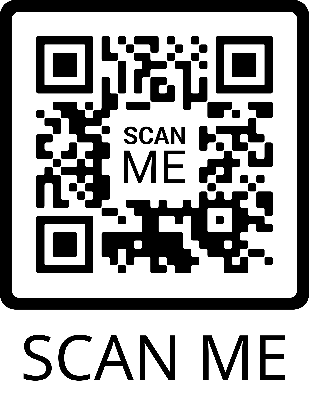 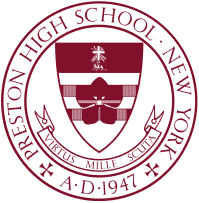 Preston High School’s AnnualFather/Daughter DanceThursday, November 4th, 2021Marina del Rey7p.m. - 11p.m.Enjoy an evening of dinner, dancing, raffles & more with the special male role model in your life!Cost: $75 per person /$150 per pairPhotos Packages by Irvin Simon Photographers will be available at the dance. Payment for photos are due the night of the event. Please choose a table captain who will e-mail gdelvalle@prestonhs.org by 10/29 with attending students’ names, and number of guests (maximum total of 10 guests per table.) Seating sign up may also be done via the online registration form. You may only sit with students from the same grade level. Students may also see Ms. Del Valle in the Recruitment and Development Office to arrange seating. No seating changes will be made at the event.  If no seating request is made, you will be seated by grade level.Please note no refunds will be issued after 10/29._ _ _ _ _ _ _ _ _ _ _ _ _ _ _ _ _ _ _ _ _ _ _ _ _ _ _ _ _ _ _ _ _ _ _ _ _ _ _ _ _ _ _ _ _ _ _ _ _ _ _ _ _ _ _ _ To reserve seating, you may use the online form by visiting the website, scanning the QR code, or detaching and returning this form to the Recruitment & Development Office with cash or a check made payable to Preston High School, in an envelope labeled Father-Daughter Dance by 10/29/21.STUDENT NAME: ______________________________________GRADE:______GUEST NAME: ______________________ GUEST EMAIL: ________________________FATHER     ___ UNCLE     ___ BROTHER     ___ GRANDFATHER     ___OTHERADDITIONAL PRESTON SISTER (IF APPLICABLE):__________________________TOTAL GUESTS: ______________   AMOUNT ENCLOSED: ______________Parent/Guardian signature required:  I understand that no refunds will be issued after 10/29. ____________________________________________________